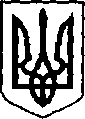 У К Р А Ї Н АКиїнська  сільська  радаЧернігівського району, Чернігівської областіс.Киїнка, вул.. Перемоги, 30 тел.68-02-31 (тридцята  сесія шостого скликання)П Р О Е К Т   Р І Ш Е Н Н Я    від 2015 рокус. КиїнкаПро встановлення ставок земельного податку та орендної плати за земельні ділянки на 2016 рік	Для забезпечення ефективного використання земельного фонду сільської ради та врегулювання відносин, пов’язаних з оплатою землі відповідно до норм чинного законодавства України згідно технічної документації з нормативно грошової оцінки земель населених пунктів Киїнської сільської ради сіл Киїнка та Жавинка, затвердженої рішенням  4  сесії 6 скликання від 02.02.2011р. та технічної документації з нормативної грошової оцінку с. Гущин, затвердженої рішенням 19 сесії 6 скликання від 10.07.2013р., керуючись частиною 1 пункту 35 статті 26, Закону України  „ Про місцеве самоврядування в Україні ”, статтями 269,270,272 пункту1, 274 пункту1,288,289 Податкового  кодексу України, Законами України  «Про засади державної регуляторної політики у сфері господарської діяльності», «Про запобігання фінансової катастрофи та створення передумов для економічного зростання в Україні» від 27 березня 2014 року № 1166-VІІ, Законом України «Про плату за землю»,  сільська рада вирішила :1. Платниками плати за землю є власники земельних ділянок та землекористувачі, орендної плати - орендарі земельних ділянок.2. Об’єктом оподаткування є земельна ділянка, що перебуває у власності або у користуванні. Об’єктом орендної плати є земельна ділянка надана в оренду.3. Встановити ставку земельного податку для земель житлового фонду з фізичних осіб для населених пунктів Киїнської сільської ради на 2016 рік, нормативна грошова оцінка яких проведена.4. Встановити ставки земельного податку для земель сільськогосподарського призначення для населених пунктів Киїнської сільської ради на 2016 рік, нормативна грошова оцінка яких проведена.5. Встановити ставки земельного податку під об’єктами енергетики для населених пунктів Киїнської сільської ради на 2016 рік, нормативна грошова оцінка яких проведена.6. Встановити ставки орендної плати за землю для населених пунктів Киїнської сільської ради на 2016 рік:7. Обчислення розміру земельного податку та орендна плата здійснюється з урахуванням коефіцієнта індексації.8. Платники плати за землю та орендарі , крім фізичних осіб, самостійно обчислюють суму податку станом на 1 січня і до 20 лютого поточного року подають податковому органу декларацію. Нарахування плати за землю фізичним особам проводиться до 1 травня щороку. За нововідведені земельні ділянки або новоукладені договори оренди декларація подається протягом 20 календарних днів місяця, що настає за звітним.9. Від сплати земельного податку звільняються :9.1 Від сплати земельного податку звільняються наступні категорії фізичних осіб:- інваліди першої і другої групи;- фізичні особи, які виховують трьох і більше дітей віком до 18 років;- пенсіонери (за віком);- ветерани війни та особи, на яких поширюється дія Закону України “Про статус ветеранів війни, гарантії їх соціального захисту”;- учасники Антитерористичної операції;- фізичні особи, визнані законом особами, які постраждали внаслідок Чорнобильської катастрофи.Звільнення від сплати податку за земельні ділянки, передбачене для вказаних категорій фізичних осіб, поширюється на одну земельну ділянку за кожним видом використання у межах граничних норм:- для ведення особистого селянського господарства - у розмірі не більш як ;- для будівництва та обслуговування житлового будинку, господарських будівель і споруд (присадибна ділянка) – не більш як 0,25 гектара;- для індивідуального дачного будівництва – не більш як 0,10 гектара;- для будівництва індивідуальних гаражів – не більш як 0,01 гектара;- для ведення садівництва – не більш як 0,12 гектара.Від сплати податку звільняються на період дії  єдиного податку четвертої групи власники земельних ділянок та землекористувачі за умови передачі земельних ділянок  в оренду платнику єдиного податку четвертої групи.9.2 Від сплати земельного податку звільняються наступні категорії юридичних осіб:-  неприбуткові бюджетні установи та організації;- підприємства, установи комунальної форми власності;- санаторно-курортні та оздоровчі заклади громадських організацій інвалідів, реабілітаційні установи громадських організацій інвалідів;- військові формування, утворені відповідно до законів України;- громадські організації інвалідів України, підприємства та організації, які засновані громадськими організаціями інвалідів та спілками громадських організацій інвалідів і є їх повною власністю, де протягом попереднього календарного місяця кількість інвалідів, які мають там основне місце роботи, становить не менш як 50 відсотків середньооблікової чисельності штатних працівників облікового складу за умови, що фонд оплати праці таких інвалідів становить протягом звітного періоду не менш як 25 відсотків суми загальних витрат на оплату праці.Зазначені підприємства та організації громадських організацій інвалідів мають право застосовувати цю пільгу за наявності дозволу на право користування такою пільгою, який надається уповноваженим органом відповідно до Закону України “Про основи соціальної захищеності інвалідів в Україні”.У разі порушення вимог цієї норми зазначені громадські організації інвалідів, їх підприємства та організації зобов’язані сплатити суми податку за відповідний період, проіндексовані з урахуванням інфляції, а також штрафні санкції згідно із законодавством.9.3 Не сплачується земельний податок за:- землі дорожнього господарства автомобільних доріг загального користування - землі під проїзною частиною, узбіччям, земляним полотном, декоративним озелененням, резервами, кюветами, мостами, штучними спорудами, тунелями, транспортними розв’язками, водопропускними спорудами, підпірними стінками, шумовими екранами, очисними спорудами і розташованими в межах смуг відведення іншими дорожніми спорудами та обладнанням, а також землі, що знаходяться за межами смуг відведення, якщо на них розміщені споруди, що забезпечують функціонування автомобільних доріг, а саме:а) паралельні об’їзні дороги, поромні переправи, снігозахисні споруди і насадження, протилавинні та протисельові споруди, вловлюючі з’їзди, захисні насадження, шумові екрани, очисні споруди;б) майданчики для стоянки транспорту і відпочинку, склади, гаражі, резервуари для зберігання паливно-мастильних матеріалів, комплекси для зважування великогабаритного транспорту, виробничі бази, штучні та інші споруди, що перебувають у державній власності, власності державних підприємств або власності господарських товариств, у статутному капіталі яких 100 відсотків акцій (часток, паїв) належить державі;- земельні ділянки кладовищ;- земельні ділянки, надані для будівництва і обслуговування культових та інших будівель, необхідних для забезпечення діяльності релігійних організацій України, статути (положення) яких зареєстровано у встановленому законом порядку.10.  Базовим податковим (звітним) періодом для плати за землю є календарний рік.Базовий податковий (звітний) рік починається 1 січня і закінчується 31 грудня того ж року (для новостворених підприємств та організацій, а також у зв’язку із набуттям права власності та/або користування на нові земельні ділянки може бути меншим 12 місяців).Власники землі та землекористувачі сплачують плату за землю з дня виникнення права власності або права користування земельною ділянкою.У разі припинення права власності або права користування земельною ділянкою плата за землю сплачується за фактичний період перебування землі у власності або користуванні у поточному році.11. Облік фізичних осіб – платників податку і нарахування відповідних сум проводяться щороку до 1 травня.Податкове зобов’язання щодо плати за землю, визначене у податковій деклараціїна поточний рік, сплачується рівними частками власниками та землекористувачами земельних ділянок за місцезнаходженням земельної ділянки за податковий період, який дорівнює календарному місяцю, щомісяця протягом 30 календарних днів, що настають за останнім календарним днем податкового (звітного) місяця.Податкове зобов’язання з плати за землю, визначене у  податковій декларації, у тому числі за нововідведені земельні ділянки, сплачується власниками та землекористувачами земельних ділянок за місцезнаходженням земельної ділянки за податковий період, який дорівнює календарному місяцю, щомісяця протягом 30 календарних днів, що настають за останнім календарним днем податкового (звітного) місяця.Податок фізичними особами сплачується протягом 60 днів з дня вручення податкового повідомлення-рішення.При переході права власності на будівлю, споруду (їх частину) податок за земельні ділянки, на яких розташовані такі будівлі, споруди (їх частини), з урахуванням прибудинкової території сплачується на загальних підставах з дати державної реєстрації права власності на таку земельну ділянку.У разі надання в оренду земельних ділянок, окремих будівель (споруд) або їх частин власниками та землекористувачами, податок за площі, що надаються в оренду, обчислюється з дати укладення договору оренди земельної ділянки або з дати укладення договору оренди будівель (їх частин).Власник нежилого приміщення (його частини) у багатоквартирному жилому будинку сплачує до бюджету податок за площі під такими приміщеннями (їх частинами) з урахуванням пропорційної частки прибудинкової території з дати державної реєстрації права власності на нерухоме майно.12. Рішення набирає чинності з дня наступним за днем оприлюднення та вступає в дію з 01.01.2017 року. 13. Рішення 27 сесії 6 скликання від 17 грудня 2014 року «Про встановлення ставок земельного податку та орендної плати за земельні ділянки на 2015 рік вважати таким, що втратило чинність14.  Контроль за виконанням даного рішення покласти на постійну комісію з питань бюджету, фінансів та соціально-економічного розвитку територіальної громади.Сільський голова                           Л.В.Хомазюк№п/пНаселений пунктСтавка земельного податкугрн. за 1 га1Киїнка396,022Жавинка167,383Гущин150,50№п/пНаселений пунктРіллягрн. за 1 гаБагаторічні насадженнягрн. за 1 гаСіножатігрн. за 1 гаПасовищагрн. за 1 га1Киїнка207,95137,59___48,462Жавинка231,06____81,63____3Гущин161,7488,77___43,27№п/пНаселений пунктСтавка земельного податкугрн. за 1 га1Киїнка13631,012Жавинка5351,523Гущин1625,57№ п/пЗемельні ділянки по їх функціональному використаннюРозмір орендної плати1.Землі сільськогосподарського призначення1.1землі для ведення городництва3% від нормативної грошової оцінки1.2землі для сінокосіння і випасання худоби3% від нормативної грошової оцінки 1.3землі для садівництва3% від нормативної грошової оцінки 1.4землі під будівлями та спорудами (не діючі об’єкти)3% від нормативної грошової оцінки 1.5землі під будівлями та спорудами (об’єкти з реалізацією та без реалізації продукції)4% від нормативної грошової оцінки 1.6під господарськими дворами3% від нормативної грошової оцінки 2.Земельні ділянки зайняті житловим фондом, житлово-експлуатаційними організаціями3% від нормативної грошової оцінки 3.За земельні ділянки промисловості, транспорту, зв’язку, енергетики, оборони та інші підприємства:3.1землі підприємств з виробництва та розподілу електроенергії5% від нормативної грошової оцінки 3.2землі підприємств з виробництва будівельних матеріалів, харчової промисловості, транспорту, оборони5% від нормативної грошової оцінки 3.3землі зв’язку5% від нормативної грошової оцінки 4.За земельні ділянки, надані для влаштування складських приміщень та майданчиків для зберігання продукції власного виробництва, для зберігання продукції інших виробників без права здійснення торгівлі5% від нормативної грошової оцінки 5.За землі комерційного використання:5.1землі роздрібної торгівлі та комерційних аптекна рівні 12% від нормативної грошової оцінки5.2землі сезонної торгівліна рівні 12% від нормативної грошової оцінки5.3землі пункту прийому лома, чорних та кольорових металівна рівні 12% від нормативної грошової оцінки5.4землі торгівлі транспортними засобами та їх  ремонт, автозаправних станцій, станцій та пунктів технічного обслуговування,  мийок автомашинна рівні 12% від нормативної грошової оцінки5.5землі підприємств, установ, що здійснюють діяльність у сфері відпочинку та розваг ( фітнес-клуби, комп’ютерні ігри, спортивний покер тощо)на рівні 12% від нормативної грошової оцінки5.6землі об’єктів медичного обслуговування7% від нормативної грошової оцінки 5.7землі для об’єктів з надання побутових послуг3% від нормативної грошової оцінки 5.8землі для надання перукарських послуг, салонів краси, косметичні кабінетина рівні 5% від нормативної грошової оцінки5.9землі під приватними лазнями, саунами10% від нормативної грошової оцінки 6.Землі іншого призначення:6.1землі, надані для спортивно-оздоровчих, рекреаційних та туристичних цілей3% від нормативної грошової оцінки 6.2землі історико-культурного призначення3% від нормативної грошової оцінки 6.3землі, які не передбачені цим переліком3% від нормативної грошової оцінки 